Kern 5 bij het woord ‘bijl’GereedschappenGereedschappen zijn voorwerpen die je nodig hebt om iets te maken.BeitelEen beitel is een ijzeren staaf. Als je er met een hamer op slaat kun je ermee in stenen en hout hakken.Bijl Een bijl is een gereedschap waarmee je hout kunt hakken.De tangEen tang is een stuk gereedschap. Je kunt er iets mee vasthouden, buigen of er iets mee doorknippen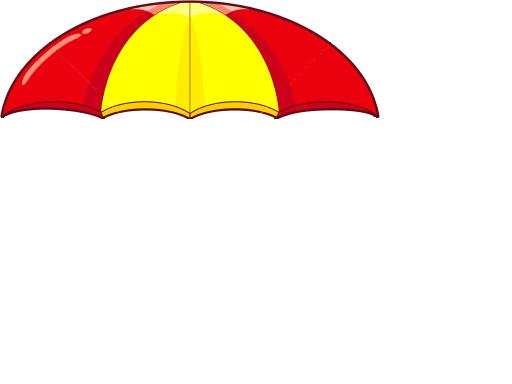 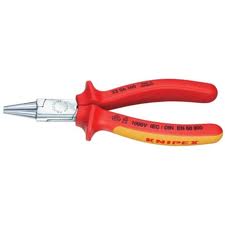 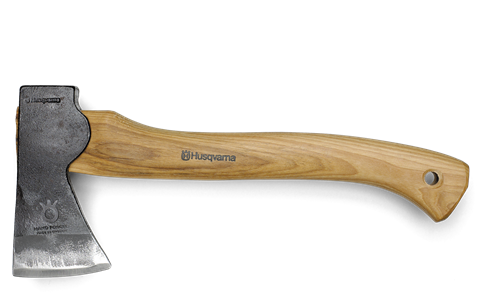 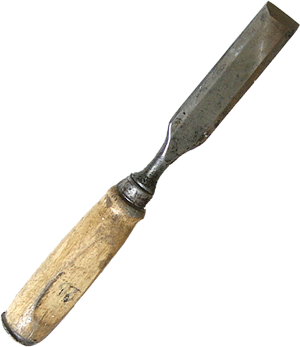 